О внесении изменений в постановление администрации муниципального района Пестравский от 06.02.17 №62 «Об утверждении перечня должностей муниципальной службы в администрации муниципального района Пестравский с высоким риском коррупционных проявлений»В целях актуализации перечня должностей муниципальной службы в администрации муниципального района Пестравский с высоким риском коррупционных проявлений, руководствуясь статьями 41, 43 Устава муниципального района Пестравский, администрация муниципального района Пестравский ПОСТАНОВЛЯЕТ:Внести в постановление администрации муниципального района Пестравский от 06.02.17 №62 «Об утверждении перечня должностей муниципальной службы в администрации муниципального района Пестравский с высоким риском коррупционных проявлений» изменения, исключив из него следующие должности: «начальник отдела правового сопровождения и муниципального контроля администрации муниципального района Пестравский»;«ведущий специалист отдела правового сопровождения и муниципального контроля администрации муниципального района Пестравский».Опубликовать данное постановление в районной газете «Степь» и разместить на официальном Интернет-сайте муниципального района Пестравский.Контроль за выполнением настоящего постановления возложить на руководителя аппарата администрации муниципального района Пестравский О.В.Сапрыкина.Глава муниципального района Пестравский                                                                                      А.П.ЛюбаевСапрыкин 2-19-33ЛИСТ СОГЛАСОВАНИЯк постановлению администрации муниципального района Пестравский «О внесении изменений в постановление администрации муниципального района Пестравский от 06.02.17 №62 «Об утверждении перечня должностей муниципальной службы в администрации муниципального района Пестравский с высоким риском коррупционных проявлений»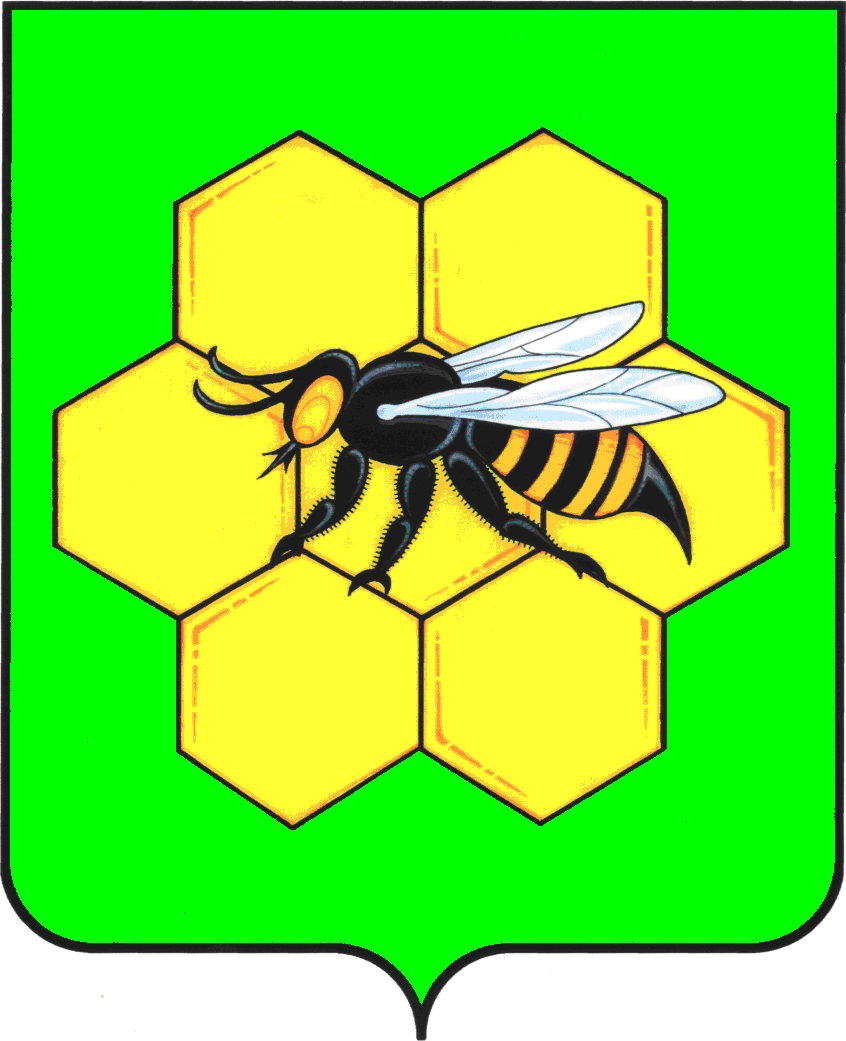 АДМИНИСТРАЦИЯМУНИЦИПАЛЬНОГО РАЙОНА ПЕСТРАВСКИЙСАМАРСКОЙ ОБЛАСТИПОСТАНОВЛЕНИЕот____________________№___________ДолжностьДата поступленияРосписьФ.И.О.Заместитель Главы муниципального района Пестравский по вопросам общественной безопасности, правопорядка и противодействия коррупцииВ.А.СемдяновРуководитель аппарата администрации муниципального района ПестравскийО.В.Сапрыкин